Publicado en Chipiona (Cádiz) el 26/04/2024 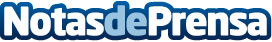 Altanea impulsará el turismo sostenible en Chipiona con un innovador proyecto de glampingChipiona contará con un glamping de lujo ubicado en primera línea de playa, en la Costa de la Grajuela, situada entre Chipiona y Sanlúcar de Barrameda. El proyecto acaba de ser admitido a trámite por el Ayuntamiento de ChipionaDatos de contacto:Germán Cano MoralesDirector de Comunicación689031531Nota de prensa publicada en: https://www.notasdeprensa.es/altanea-impulsara-el-turismo-sostenible-en Categorias: Inmobiliaria Andalucia Turismo Sostenibilidad http://www.notasdeprensa.es